Grades PreK-5 State Standards 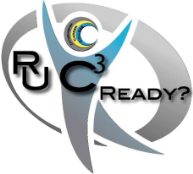 Implementing rigorous standards is in concert with Iowa’s heritage of providing a solid and consistent curricular experience so each student can be college-, career-, and citizen-ready (C3)…Grades K-5 Standards with Local Control Options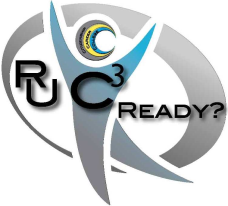 Implementing rigorous standards is in concert with Iowa’s heritage of providing a solid and consistent curricular experience so each student can be college-, career-, and citizen-ready (C3)…This document was created by MISIC support staff in 2015 to assist MISIC local educators in implementing a comprehensive curriculum.  Permission to reproduce by any MISIC member when authorship cited as http://misiciowa.orgMid-Iowa School Improvement Consortium (MISIC)    PO Box 368, 715 Main Street, Jewell, IA  50130  MISIC Contact Information at http://misiciowa.org/Content/Strands“State” PerspectiveSo where can I get copies of the required state standards?So where can I get an explanation (unpacking) of the standards that will help me “mindfully” align learning targets to assessment and instruction?LITERACYEnglish/ Language Arts(reading literature and informational, writing, speaking/ listening, language)Iowa Districts are expected to implement the 2010 Iowa Core English/Language Arts (K, 1, 2, 3, 4, 5). If you want the standards in Excel:Click on Member Resources by Subject and then under the Literacy Tab download or view ICC/CCSS Literacy K-12 Tabbed by Grade Level with Iowa Additions Unpacked - for grades K-5 click on the bottom tabs for  K, 1st, 2nd, 3rd, 4th, 5th.If you want a brief unpacking of the ELA/Literacy standards:After you accessed the file described to the left and have tabbed your grade refer to:Column E describes the knowledge, skills, and understanding connections.Column F highlights critical vocabulary.Column G lists connections to assessment.LITERACYEnglish/ Language Arts(reading literature and informational, writing, speaking/ listening, language)Iowa Districts are expected to implement the 2010 Iowa Core English/Language Arts (K, 1, 2, 3, 4, 5). If you want the original standards document in Word from DE:View or download Iowa Core ELA & Literacy: – view or download – for grades K-5 go to  pp 1-43.If you want a very good unpacking of the ELA/Literacy standards:Click on the MISIC Member Resources page click on by subject and then Literacy tab and  scroll down to “Format Two, Version Two” – Click on the K, 1, 2, 3, 4, or 5 grade pdf file of your choice.  For each standard you will find the following:Essential skills and conceptsQuestion stems and promptsVocabulary and Spanish CognatesKnowledge neededSkills neededUnderstanding neededStandard below and above each grade standardTeaching Notes and Strategies for Reading and WritingAssessment for learning strategiesMathIowa Districts are expected to implement the 2010 Iowa Core Math (K, 1, 2, 3, 4, 5). (Iowa districts are expected to implement both the content and practice standards).If you want the standards in Excel:Click on the Member Resources By Subject link and then math. Click on ICC/CCSS Math K-12 Standards.Download or view the first three files under the heading Standard and Benchmark Updates- and click on the bottom tabs for K, 1st, 2nd, 3rd, 4th, 5th.If you want resources for the standards:Click on the Member Resources By Subject link and then math. Then download or view the file named ICC/CCSS Math K-12 Tabbed by Grade Level with Resource Links Sept 2012  – for grades K-5 click on the bottom  tabs for  K, 1st, 2nd, 3rd, 4th, 5th.MathIowa Districts are expected to implement the 2010 Iowa Core Math (K, 1, 2, 3, 4, 5). (Iowa districts are expected to implement both the content and practice standards).If you want the standards in a Word doc:Download or view Iowa Core Mathematics and go to pp. 1-40.If you want a very good unpacking of the standards:Click on the Member Resources by Subject tab, then Math, and thenclick K and then the Kansas Math Flipbooks for grades K, 1, 2, 3, 4, and 5.ANDGo to the NCSM Illustrating Mathematical Practices for great info on the practices with examplesScience(physical sciences, life sciences, earth and space sciences, engineering/ technology and applications of science)Iowa Districts are expected to implement the 2015 Iowa Core Science Standards (K, 1, 2, 3, 4, 5, 6, 7, 8, HS). The performance standards were approved by the Iowa State Board of Education on August 6, 2015 based upon the recommendations of the 2015 Science Review Team Report. (The Iowa DE is in the process of developing additional guidance including timelines).If you want the new Science Standards in pdf:Go to pp. 1-9  for grades K-5.MISIC is in the process of developing a searchable database of tools and resources as well as on-line PD focused on the teaching and learning of the new science standards. That database will be available to the membership in September 2015.Social Studies(geography, history, behavioral sciences, economics, political science/civics)Iowa Districts are expected to implement the 2008 Iowa Core Social Studies. (Iowa is developing a plan to update the 2008 SS Standards. No time line on when that work will be completed). If you want the standards in Excel:Click on the Member Resources by Subject and then SS. Download or view the files titled Social Studies MISIC K-8 Standards and Benchmarks with Resource Links 10/12Social Studies(geography, history, behavioral sciences, economics, political science/civics)Iowa Districts are expected to implement the 2008 Iowa Core Social Studies. (Iowa is developing a plan to update the 2008 SS Standards. No time line on when that work will be completed).If you want the standards in Word:Download or view Iowa Core Social Studies by grade level and strand or,Download or view K-12 Social Studies doc.21st Century Skills(civics, employability, financial, health, tech)Iowa Districts are expected to implement the 2008 Iowa Core 21st Century Skills.If you want the standards in Excel?Click on the Member Resources by Subject and then download or view the 21st Century Skills by Benchmark 01/1021st Century Skills(civics, employability, financial, health, tech)Iowa Districts are expected to implement the 2008 Iowa Core 21st Century Skills.If you want the standards in Word:Download or view Iowa Core 21st Century Skills and go to pp 1-2, 8-10, 28-35, 46-51, 58-63, 73-79.Essential Literacy and Math Elements for Students with Significant Cognitive DisabilitiesIowa Districts are expected to use the Essential Elements for students with significant cognitive disabilities. (DE notified districts of this special education change October 2013).If you want the Iowa Core Essential Elements:Download or view ELA for Students with Significant Disabilities. For grades K-5 go to pp. 1-194.Download or view Mathematics for Students for Significant Cognitive Disabilities. For grades K-5 go to pp. 1-72.PreschoolIowa Districts are expected to use the updated Preschool Standards and Benchmarks.CONTENT StandardsIf you want the content standards in Excel:Click on Member Resources by Subject, then the Preschool tab. Download or view Preschool S&B by Standards-updated September 2013If you want the Iowa Early Learning Standards updated in pdf:PreschoolIowa Districts are expected to use the updated Preschool Standards and Benchmarks.PROGRAM StandardsIf you want Iowa Quality Preschool Program Standards in pdf?Content“State” PerspectiveSo where can I get copies of standards for local consideration?So where can I get an explanation (unpacking) of the standards that will help me “mindfully” align learning targets to assessment and instruction?Foreign LanguagesIowa does not have state standards in World Languages.If you want national standards:Download or view the 2012 American Council for the Teaching of Foreign Language Standards. Standard doc also includes explanation and sample indicators. This set of standards has become the basis of many states with excellent traditions for rigorous standards as viewed by the Fordham Fd. MISIC suggests the ACTFL standards based upon the reputation of the states that used those standards as well as their ability to connect to competency based learning. If you are looking for how Foreign Language standards can align to the Iowa Core ELA standards:Download or view the American Council for the Teaching of Foreign Language  (ACTFL) updated 2013 Alignment of Iowa Core ELA to national standards in Foreign Language Foreign LanguagesIowa does not have state standards in World Languages.If you want national standards:Download or view the 2012 American Council for the Teaching of Foreign Language Standards. Standard doc also includes explanation and sample indicators. This set of standards has become the basis of many states with excellent traditions for rigorous standards as viewed by the Fordham Fd. MISIC suggests the ACTFL standards based upon the reputation of the states that used those standards as well as their ability to connect to competency based learning. If you are looking for proficiency guidelines for assessment:Download or view the ACTFL Proficiency Guidelines 2012.Physical EducationIowa does not have state standards in PE.(MISIC will be updating the PE standards in Curriculum Manager in 2015-16).If you want to see the latest national PE standards:Download or view Grade Level Outcomes for K-12 Physical Education from Shape AmericaIf you want additional PE resources from Iowa DE/MISIC workshops:Click on Member Resources by Subject and then PE/Music @ Art.  Then scroll down to Materials from PE WorkshopsHealth EducationIowa does not have state standards in Health Education.If you want original national standards for K-12 Health Education:Download or view the National Health Education Standards ArtIowa does not have state standards in Art. (MISIC will be updating the art standards in Curriculum Manager in 2015-16)..If you want support for implementing the Iowa Core Universal Constructs?The Iowa DE in collaboration with arts educators developed the Iowa Core Companion documents on the DE website. They provide support and resources for educators wishing to identify arts connections to the Iowa Core’s Universal Constructs.  The information provided in the companion documents is not required of schools or districts. Download or view Visual Arts Iowa Core CompanionArtIowa does not have state standards in Art. (MISIC will be updating the art standards in Curriculum Manager in 2015-16)..If you want the latest national visual art or media arts standards:Download or view the June 2014 arts standards for media arts or visual arts from the National Coalition for Core Arts Standards. Click on the standards, anchors, and grade bands (PreK-2, 3-5, 6-8, and HS) at the bottom of the webpage. These standards were developed in consideration of the following: post-secondary expectations, child development, international standards, state standards, 21st century as well as common core. The standards are all organized around ten anchor standards fulfilling common “arts” processes: creating, performing/presenting/producing, responding, and connecting.If you want a comparison of the 1994 arts standards and the 2014 arts standards: Download or view Then Now If you want a PreK-12 progression for visual and media arts:  Download or view First Glimpse .MusicIowa does not have state standards in Music. (MISIC will be updating the music standards in Curriculum Manager in 2015-16).If you want support for implementing the Iowa Core Universal Construct:The Iowa DE in collaboration with music educators developed the Iowa Core Companion documents on the DE website. They provide support and resources for educators wishing to identify connections to the Iowa Core’s Universal Constructs.  The information provided in the companion documents is not required of schools or districts. Download or view the pdfs: General Music Iowa Core Companion Instrumental-Vocal Music Iowa Core Companion MusicIowa does not have state standards in Music. (MISIC will be updating the music standards in Curriculum Manager in 2015-16).If you want the latest national music standards:Download or view the June 2014 arts standards for Music from the National Coalition for Core Arts Standards. Click on the standards, anchors, and grade bands (PreK-2, 3-5, 6-8, and HS) at the bottom of the webpage. These standards were developed in consideration of the following: post-secondary expectations, child development, international standards, state standards, 21st century as well as common core. The standards are all organized around ten anchor standards fulfilling common “arts” processes: creating, performing/presenting/producing, responding, and connecting.Guidance (program standards)Iowa DE and MISIC recommend using the ASCA National Model, 3rd Edition, to design the local guidance curriculum/ program.If you wish to view the standards from the ASCA National Model 3rd Edition in Word:Click on Member Resources by Subject and then School Counseling. Download or view School Counseling by Standard or School Counseling by GradeIf you are looking for some planning tools:Download or view School Counseling Program Planning Tool and School Counseling Program Assessment Guide Guidance (program standards)Iowa DE and MISIC recommend using the ASCA National Model, 3rd Edition, to design the local guidance curriculum/ program.If you wish to view or download some of the resources (pdfs) on the Iowa adoption of the ASCA model:Download or view Iowa DE School Counseling Framework If you are looking for some planning tools:Download or view School Counseling Program Planning Tool and School Counseling Program Assessment Guide 